РОССИЙСКАЯ ФЕДЕРАЦИЯИвановская область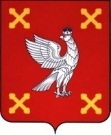 Администрация Шуйского муниципального районаПОСТАНОВЛЕНИЕот 23.06.2022 № 365-пг. ШуяО внесении изменений в постановление Администрации Шуйского муниципального района от 14.12.2020 № 749-п «Об утверждении Положения о выплате премий за выполнение особо важных и сложных заданий, материальной помощи, единовременных выплат и денежных поощрений муниципальным служащим Шуйского муниципального района»В соответствии с Трудовым кодексом Российской Федерации, Федеральным законом от 06.10.2003 № 131-ФЗ «Об общих принципах организации местного самоуправления в Российской Федерации», Федеральным законом от 02.03.2007 № 25-ФЗ «О муниципальной службе в Российской Федерации», Законом Ивановской области от 23.06.2008 № 72-ОЗ «О муниципальной службе в Ивановской области», решением Шуйского районного Совета от 26.12.2008 №134 «О системе оплаты труда муниципальных служащих, замещающих должности муниципальной службы Шуйского муниципального района», Уставом Шуйского муниципального района,Администрация Шуйского муниципального района постановляет: 1. Внести изменения в постановление Администрации Шуйского муниципального района от 14.12.2020 №749-п «Об утвержденииПоложения о выплате премий за выполнение особо важных и сложных заданий, материальной помощи, единовременных выплат и денежных поощрений муниципальным служащим Шуйского муниципального района», изложив раздел II« Порядок выплаты премий за выполнение особо важных и сложных заданий» Положения о выплате премий за выполнение особо важных и сложных заданий, материальной помощи, единовременных выплат и денежных поощрений муниципальным служащим Шуйского муниципального района» в новой редакции:«II. Порядок выплаты премий за выполнениеособо важных и сложных заданий2.1. Премирование муниципальных служащих производится за выполнение особо важных и сложных заданий в соответствии с Положением о системе оплаты труда муниципальных служащих, замещающих должности муниципальной службы Шуйского муниципального района, утвержденным решением Шуйского районного Совета от 26.12.2008 №134 «О системе оплаты труда муниципальных служащих, замещающих должности муниципальной службы Шуйского муниципального района», а также в целях повышения качества выполняемых задач, своевременного и добросовестного исполнения должностных обязанностей, предусмотренных в трудовых договорах (контрактах) и должностных инструкциях.2.2. Премия за выполнение особо важных и сложных заданий является составляющей денежного содержания муниципального служащего и относится к системе оплаты труда.2.3. Премия выплачивается за:выполнение заданий особой сложности и важности;оперативность и профессионализм в решении вопросов, входящих в компетенцию муниципальных служащих;выполнение должностных обязанностей в условиях особого режима и графика работы;выполнение должностных обязанностей вне места нахождения основного рабочего места;инициативу, творчество и применение в работе современных форм и методов организации труда.2.4. Муниципальным служащим премирование осуществляется представителем нанимателя в пределах размеров, установленных решением Совета Шуйского муниципального района от 26.12.2008 №134 "О системе оплаты труда муниципальных служащих, замещающих должности муниципальной службы Шуйского муниципального района».Размер премии муниципальных служащих, замещающих должности муниципальной службы Шуйского муниципального района устанавливаются в фиксированной сумме.2.5.Премирование муниципальных служащих осуществляется единовременно или по итогам работы за квартал, за год.2.6.Премия может выплачиваться в межрасчетный период или одновременно с выплатой денежного содержания за месяц.2.7. Премирование осуществляется при отсутствии фактов нарушения трудовой дисциплины.Выплата премии не производится муниципальным служащим, увольняемым по следующим основаниям:несоответствие занимаемой должности;недостаточная квалификация, подтвержденная результатами аттестации;неоднократное неисполнение без уважительных причин должностных обязанностей;однократное грубое нарушение трудовой дисциплины;отсутствие на работе без уважительных причин (прогул).Муниципальные служащие, на которых за совершение дисциплинарного проступка наложено дисциплинарное взыскание, не подлежат премированию в течение срока действия дисциплинарного взыскания.2.8. Премирование муниципальных служащих производится в пределах средств фонда оплаты труда, установленного на очередной финансовый год.».2. Контроль за исполнением настоящего постановления возложить на первого заместителя главы администрации Шуйского муниципального района Соколову О.А. и начальника отдела учета и отчетности, главного бухгалтера администрации Шуйского муниципального района Новикову М.В.3. Настоящее постановление вступает в силу с момента опубликования.Глава Шуйского муниципального района                         С.А.Бабанов